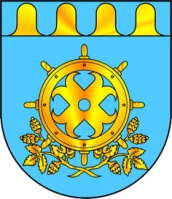 от  16 апреля 2021 года  № 261О  внесении изменений в  Положение о представлении лицом, поступающим на работу на должность руководителя муниципального учреждения, а также руководителем муниципального учреждения сведений о своих доходах, об имуществе и обязательствах имущественного характера и о доходах, об имуществе и обязательствах имущественного характера супруги (супруга) и несовершеннолетних детей , утвержденное  постановлением  Администрации  Звениговского района  от 21.03.2013 года N 155           В связи с  принятием Указа Президента РФ от 10 декабря 2020 г. № 778 «О мерах  по реализации отдельных положений  Федерального закона  « О цифровых  финансовых активах , цифровой валюте и о внесении  изменений в отдельные законодательные акты Российской Федерации», в соответствии с частью 1 статьи 46 Федерального закона от 6 октября 2003 года N 131-ФЗ "Об общих принципах организации местного самоуправления в Российской Федерации»,  руководствуясь п. 6.1 Положения об Администрации Звениговского муниципального района Республики Марий Эл, Администрация  Звениговского районаПОСТАНОВЛЯЕТ:       1.Внести в  Положение о представлении лицом, поступающим на работу на должность руководителя муниципального учреждения, а также руководителем муниципального учреждения сведений о своих доходах, об имуществе и обязательствах имущественного характера и о доходах, об имуществе и обязательствах имущественного характера супруги (супруга) и несовершеннолетних детей  утвержденное,   постановлением  Администрации  Звениговского района  "21" марта 2013 года N 155  следующие изменения:        1.1.пункт 3 дополнить  словами:  «и  уведомления о наличии цифровых  финансовых активов, цифровых прав, включающих  одновременно  цифровые  финансовые  активы и иные цифровые права, утилитарных цифровых прав, цифровой валюты»         1.2. пункт 4 дополнить  словами: и  уведомления о наличии цифровых  финансовых активов, цифровых прав, включающих  одновременно  цифровые  финансовые  активы и иные цифровые права, утилитарных цифровых прав, цифровой валюты». 2. Контроль за исполнением настоящего постановления возложить на заместителя главы Администрации Звениговского муниципального района Республики Марий Эл Федорову Н.Н.          3.Настоящее постановление вступает в силу после его официального опубликования.МАРИЙ ЭЛ РЕСПУБЛИКЫН ЗВЕНИГОВОМУНИЦИПАЛ РАЙОНЫН АДМИНИСТРАЦИЙЫНАДМИНИСТРАЦИЯЗВЕНИГОВСКОГО МУНИЦИПАЛЬНОГО РАЙОНАРЕСПУБЛИКИ МАРИЙ ЭЛПУНЧАЛПОСТАНОВЛЕНИЕГлава Администрации                                              В.Е. Геронтьев